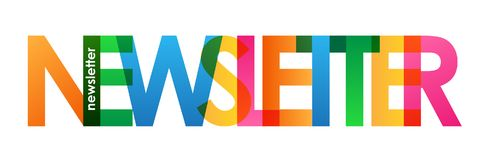 November 14- 22To come home: School pictures Turkey trot:  If you would like to volunteer the day of the Turkey Trot please sign- up here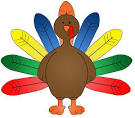 https://www.signupgenius.com/go/4090F4EACAE22A6FE3-turkeyLink to donate:  https://stcasimirschool.us/news/turkey-trot  Include the child’s name and Grade.Turkey Trot Stats as of 11/15PK3- Wright  	$147.50		PK3- Nicole  	$400.00PK4- Mrs. E       $620.50		PK4- Mrs. Rodman $192.50K- Mrs. Mel       $572.50		K- Mrs. Lohr       $1,269.501- Mrs. Shortall  $205.00		1- Mrs. Zamzow    $325.002- Mrs. Spence    $545.00		2- Mrs. Manna      $125.003- Ms. Furlong     $312.50		4- Mrs. Turcea      $05- Mrs. Dudley     $110.00		6- Mr. Sands        $270.007- Mr. Quinn       $100.00		8- Mrs. Mathews    $185.00Uniform Exchange: On Friday, 11/18, from 3:30 - 5:30 p.m. there will be a fall uniform exchange in the gym.There will be a designated table for drop-offs and several tables with gently used and cleaned uniform pieces in various sizes.If your student has outgrown his or her uniform, please consider dropping it off for other students to use.We still need volunteers for this event!If you would like to volunteer for this event, please contact Stephanie Bartomioli (st.bartomioli@gmail.com) - any and all help is greatly appreciated!Maryland Safe Schools: As part of an Archdiocesan initiative, we are trying to become a Gold School for Safe Schools Maryland. In order to do this we need student, teacher, and parent participation. When we have all participation on all levels, we will receive a monetary donation.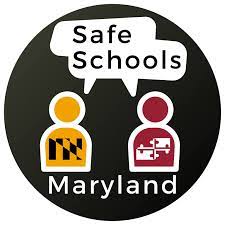 Here is where you come in. On November 16th and November 29th at 7 PM, the Maryland Center for School Safety will be offering online group presentations as an opportunity for new parents to become acquainted with the Safe Schools Maryland Anonymous Reporting System.  The sessions are 30 minute virtual sessions and registration is required. Soccer: Saturday the 19th is the last day of the outdoor soccer season. St. Casimir Soccer had 6 games this past weekend and walked away with 4 wins, 1 tie and 1 loss. The U8 girls remain unbeaten as well as the U 12 team. Good luck this weekend. Players of the week: Angelina Dagher, Finley Harrell, Will Szczepaniak, Timmy Mulligan, William  Matray , Nick Purtell, Trey Hoffert and Charles Sticka.Pre k prayer service;   Monday, November 21st at 11 a.m. in the church. Weather related closings, delays:Saint Casimir follows Baltimore County for school closings and delays. If school closes 1 hour early, we dismiss at 2 p.m. for all full-time students including Pre-k 3 and 4.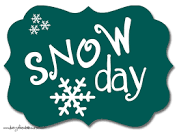    If school closes 2 hours early, we dismiss at 1:15 p.m.  If school opens 1 hour late the school doors do not open until 8:40 with before care at 8:15 unless otherwise notified.   If school opens 2 hours late the school doors open at 9:40 with before care at 9:15   Part time Pre-k may still come to school on delayed opening days.You will always receive texts, calls and emails as soon as we are notified of any closing. No School Wednesday, November 23rd. 

Turkey trot Race Schedule Race1st Grade8:15Kindergarten8:45Pre- k 3 9:15 Pre-k 4 9:45Grades 2 and 310:30- Grades 4 and 5 11:00Grades Middle School 11:30 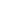 